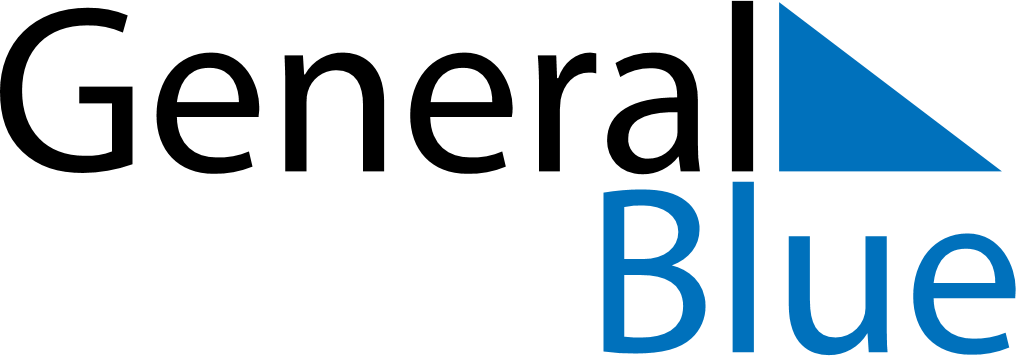 Quarter 4 of 2024RomaniaQuarter 4 of 2024RomaniaQuarter 4 of 2024RomaniaQuarter 4 of 2024RomaniaQuarter 4 of 2024RomaniaOctober 2024October 2024October 2024October 2024October 2024October 2024October 2024SUNMONTUEWEDTHUFRISAT12345678910111213141516171819202122232425262728293031November 2024November 2024November 2024November 2024November 2024November 2024November 2024SUNMONTUEWEDTHUFRISAT123456789101112131415161718192021222324252627282930December 2024December 2024December 2024December 2024December 2024December 2024December 2024SUNMONTUEWEDTHUFRISAT12345678910111213141516171819202122232425262728293031Nov 30: St Andrew’s DayDec 1: National holidayDec 8: Constitution DayDec 25: Christmas DayDec 26: Boxing Day